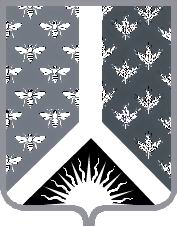 СОВЕТ НАРОДНЫХ ДЕПУТАТОВ НОВОКУЗНЕЦКОГО МУНИЦИПАЛЬНОГО РАЙОНАР Е Ш Е Н И Е от 18 февраля 2014 года № 51Об исполнении отдельных Указов Президента Российской Федерации от 7 мая 2012 годаРуководствуясь Федеральным законом от 06.10.2003 № 131-ФЗ «Об общих принципах организации местного самоуправления в Российской Федерации», Уставом муниципального образования «Новокузнецкий муниципальный район», в целях своевременного исполнения отдельных Указов Президента Российской Федерации от 7 мая 2012 года, Совет народных депутатов Новокузнецкого муниципального района  Р Е Ш И Л:1. Принять к сведению доклады «Об исполнении в Новокузнецком муниципальном районе Указов Президента Российской Федерации «Об основных направлениях совершенствования системы государственного управления», «О совершенствовании государственной политики в сфере здравоохранения», «О мерах по реализации демографической политики Российской Федерации», «О мерах по обеспечению граждан Российской Федерации доступным и комфортным жильем и повышению качества жилищно-коммунальных услуг», «Об обеспечении межнационального согласия», «О мерах по реализации государственной политики в области образования и науки», «О долгосрочной государственной экономической политике», «О мероприятиях по реализации государственной социальной политики» и признать удовлетворительной организацию работы по исполнению Указов Президента Российской Федерации от 7 мая 2012 года.Рекомендовать администрации Новокузнецкого муниципального района:вменить в обязанности бюджетной комиссии администрации Новокузнецкого муниципального района осуществление постоянного контроля за исполнением Указов Президента Российской Федерации от 7 мая 2012 года;обеспечить участие Совета народных депутатов Новокузнецкого муниципального района, общественности и бизнес сообщества в обсуждении результатов реализации Указов Президента Российской Федерации от 7 мая 2012 года.2. Признать в целом удовлетворительным исполнение Указов Президента Российской Федерации от 7 мая 2012 года.3. Рекомендовать администрации Новокузнецкого муниципального района дополнительно к принимаемым мерам провести следующие мероприятия:разработать план мероприятий, направленных на создание рабочих мест для инвалидов (в том числе специальных);обеспечить соответствие в 2014 году средней заработной платы педагогических работников - средней заработной плате в Кемеровской области; разработать план мероприятий, направленных на снижение смертности от болезней системы кровообращения, от новообразований, от дорожно-транспортных происшествий, младенческой смертности;в целях приобретения передвижного флюорографа рассмотреть возможность увеличения финансирования муниципальной программы, направленной на развитие здравоохранения Новокузнецкого муниципального района. с внесением необходимых изменений в бюджет Новокузнецкого муниципального района на 2014 год и на плановый период 2015 и 2016 годов;  обеспечить в 2014 году ликвидацию очередности в дошкольные образовательные учреждения для детей в возрасте от 3 до 7 лет, а также разработать план мероприятий, направленных на ликвидацию очередности в дошкольные образовательные учреждения для детей в возрасте от 1,5 до 3 лет (строительство детских садов, реконструкция и капитальный ремонт детских садов, создание дополнительных групп в действующих дошкольных образовательных и общеобразовательных учреждениях);обеспечить создание сети общественных организаций в целях оказания содействия уполномоченным органам в осуществлении контроля за выполнением организациями коммунального комплекса своих обязательств;разработать план мероприятий, направленных на улучшение жилищных условий семей, имеющих 3 и более детей, путем создание необходимой инфраструктуры на земельных участках, предоставляемых указанной категории граждан на бесплатной основе;обеспечить в 2014 году создание и деятельность многофункционального центра предоставления услуг, в том числе, за счет рационального использования муниципального имущества и создания мобильных офисов;разработать план мероприятий, направленных на увеличение доли населения, получающего муниципальные услуги в электронной форме; обеспечение создание на официальных сайтах специальных разделов, отражающих ход реализации и достигнутые результаты исполнения поручений Президента Российской Федерации.4. Депутатам Совета народных депутатов Новокузнецкого муниципального района проводить мероприятия по проверке исполнения Указов Президента Российской Федерации от 7 мая 2012 года.5. Опубликовать настоящее Решение в Новокузнецкой районной газете «Сельские вести».6. Контроль за исполнением настоящего Решения возложить на комиссию по вопросам местного самоуправления Совета народных депутатов Новокузнецкого муниципального района.7. Настоящее Решение вступает в силу со дня его принятия.Председатель Совета народных депутатов Новокузнецкого муниципального района                                                                      О. Г. Шестопалова                                                                   